GridWorld - "DixonBug" AssignmentYou will create a new class, DixonBug, that extends the Bug class.DixonBug Data FieldsDixonBug ConstructorThe DixonBug constructor will accept an integer array, a String array, and an integer.  You can assume that the two arrays (integer and String) will be the same size.  The integer will be used to set the distance variable's value.Direction ArrayThe integer array holds the direction in which your DixonBug will move.  There are eight possible directions that your DixonBug can move.  The follow table shows how the integer value will be used to set the direction for your DixonBug:Thus, if the value read from the array is 5, your DixonBug will move southwest.  The setDirection method allows us to specify the direction our bug is facing.  *Hint:  We can multiply the above values by 45 to get the appropriate degree of angle.currentColor ArrayThis String array holds the color your DixonBug will change into for each step. Every step, it will change its color to match the color provided at that index in the currentColor array.  The Dixonbug should only accept the values "red", "green" and "blue", with lowercase being a necessity.  Any other value read from the String array will cause the DixonBug to turn yellow for that step.MovementYour DixonBug will move forward distance spaces each "step".  If the DixonBug is unable to move forward all steps, it will move forward as many as it can until it is blocked.  For example, if the distance is 5 and the bug moves forward 3 step, but then hits a rock or edge of the grid, it will move those 3 steps, then move forward no more.  The next step, a new direction will be set for the DixonBug and it will move in the same manner. Order of Events - These happen each "step" in this order:1.  changeColor()  - This will always happen first, regardless of how the DixonBug moves.  It is trackable because if the color of flowers left behind matches the DixonBug's color.2.  setDirection() - Based on the value in the integer array (0 to 7), point your bug in the appropriate direction.  3.  move() - If the DixonBug is able to move, it will move forward distance spaces, or as many spaces it can until it is blocked, either by a rock, another Bug, or the edge of the Grid.  *Note:  Your DixonBug will stop moving once it reaches the end of the direction array.  The bug will not move at this point, even if step is pressed extra times.  If they click on the step button after they reach the end of the direction array, the program should not generate an error, but a  message "No more steps to perform" should be outputted to the console."  DixonBugRunnerYour DixonBugRunner program will utilize the following code:import info.gridworld.actor.ActorWorld;import info.gridworld.grid.Location;import java.awt.Color;public class DixonBugRunner {public static void main(String[] args) {	int []  nums = {2, 2, 7, 5, 0, 0, 3, 1, 6, 6, 1, 3, 4, 4};	String[] colors={"red", "blue", "green", "white", "blue", "Blue", "green", "red", "green", 				    "red", "blue", "green", "blue", "green"};	ActorWorld world = new ActorWorld();	DixonBug dixon = new DixonBug(colors, nums, 3);	dixon.setColor(Color.BLUE);	world.add(new Location(9,1), dixon);	world.show();	}}Your DixonBug should move 14 times and the pattern in the end should match what you see below exactly.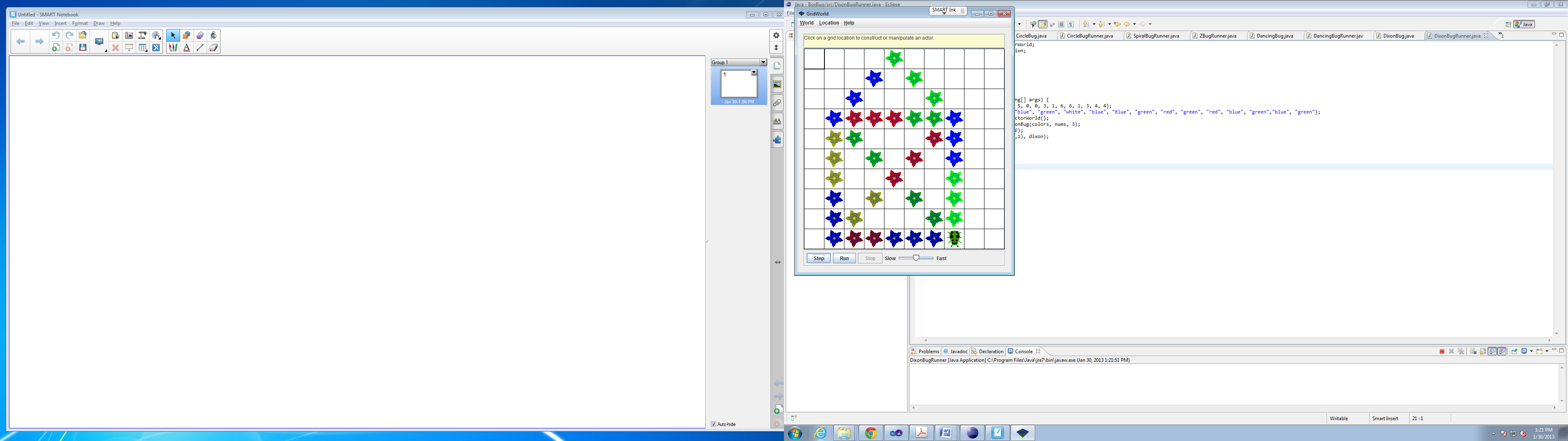 NameTypePurposecurrentColorString [ ]Holds the colors the DixonBug will change into for each step of its movementdirectionint [ ]Holds the directions the DixonBug will move for each step of its movementindexintHolds the current index of the String and integer arrays being useddistanceintHolds the number of grid spaces the DixonBug will move with each "step"7016Bug2543